LINK 3 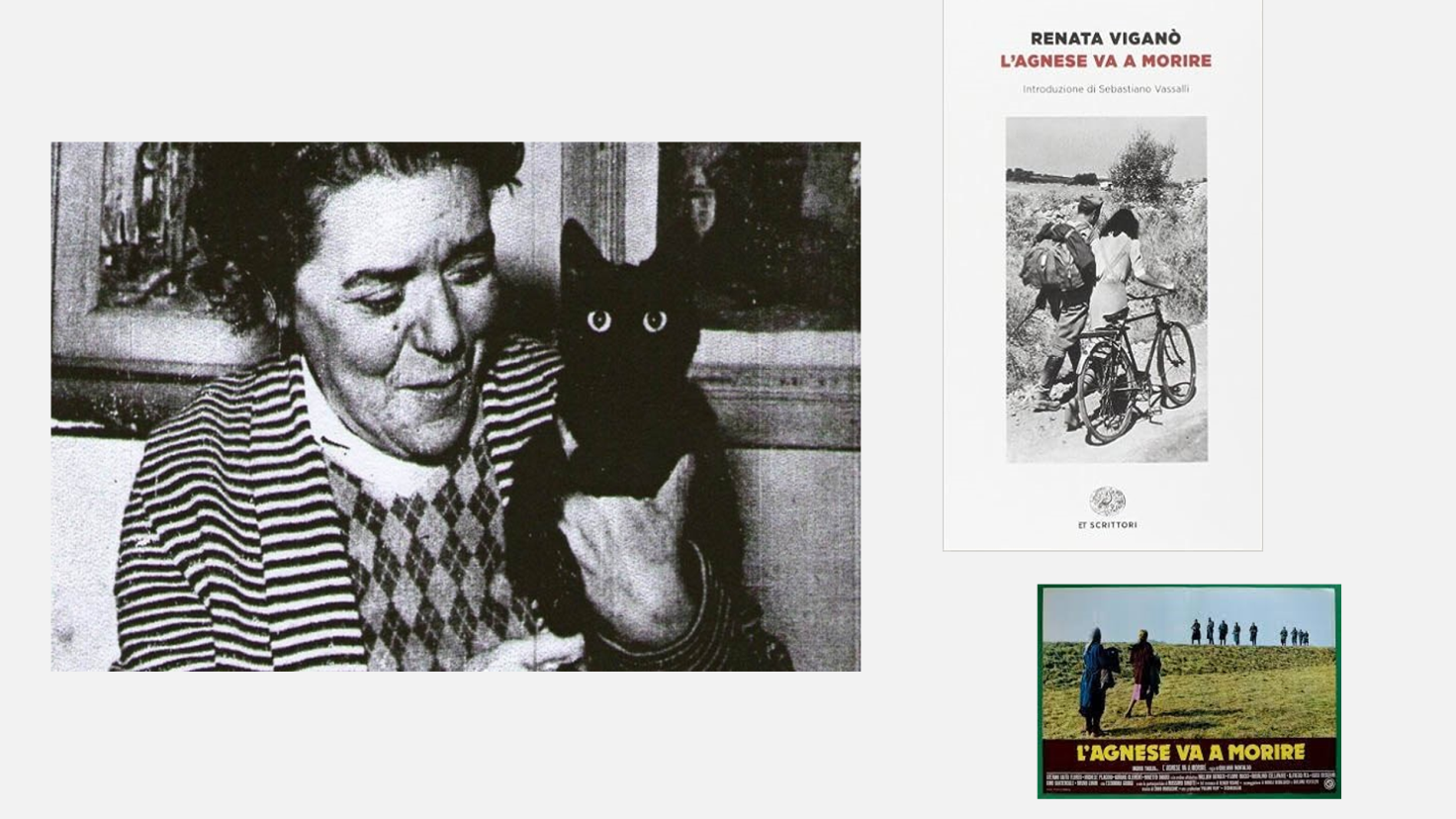 